Opdracht 7 Kringlopen in de natuurDeze opdracht bestaat uit 2 onderdelen:Vragen beantwoorden.2 Praktijkopdrachten ‘kringloop’ en ‘voedsel web’Beantwoord de volgende vragen:(vervolg Opdracht 4 Kringlopen in de natuur)				(vervolg Opdracht ‘Kringlopen in de natuur’)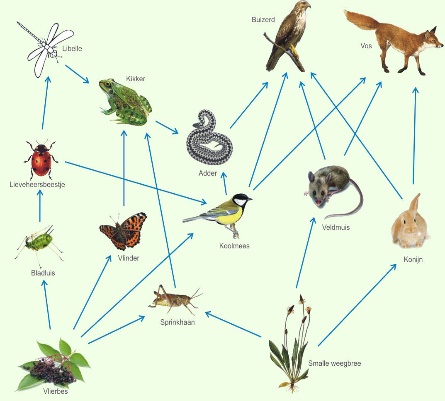 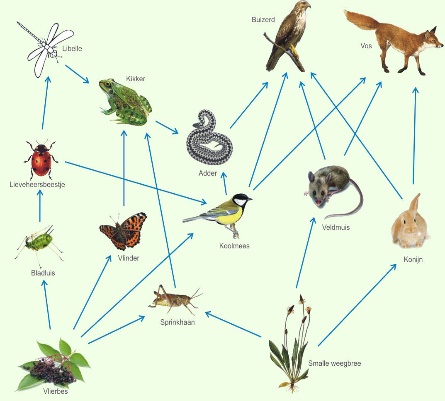 